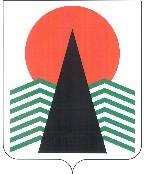 АДМИНИСТРАЦИЯНЕФТЕЮГАНСКОГО РАЙОНАпостановлениег.НефтеюганскО награжденииВ соответствии с решением Думы Нефтеюганского района от 26.09.2012 № 282 «О наградах и почетных званиях Нефтеюганского района» и на основании протокола заседания комиссии по наградам от 09.11.2022 № 29 п о с т а н о в л я ю:Наградить Почетной грамотой и Благодарственным письмом Главы Нефтеюганского района граждан за высокое профессиональное мастерство, добросовестный труд, за деятельность, способствующую социально-экономическому развитию Нефтеюганского района (приложения № 1, 2).Управлению отчетности и программно-целевого планирования администрации Нефтеюганского района (Пятигор Т.А.) обеспечить выплату денежного вознаграждения (приложение № 1).Настоящее постановление подлежит размещению на официальном сайте органов местного самоуправления Нефтеюганского района.Контроль за выполнением постановления возложить на первого заместителя главы Нефтеюганского района Кудашкина С.А.Глава района							А.А.БочкоПриложение № 1к постановлению администрации Нефтеюганского районаот 11.11.2022 № 2203-паСПИСОКк награждению Почетной грамотой Главы Нефтеюганского районаПриложение № 2к постановлению администрации Нефтеюганского районаот 11.11.2022 № 2203-паСПИСОКграждан, награждаемых Благодарственным письмомГлавы Нефтеюганского района11.11.2022№ 2203-па№ 2203-па№п/пФамилия,имя, отчествоДолжность, место работы 
(род занятий)Размерденежного вознаграждения (руб.)ГильвановаОксана Геннадьевнаучитель английского языка Нефтеюганского районного муниципального общеобразовательного бюджетного 
учреждения «Сингапайская средняя общеобразовательная школа», п.Сингапай3500,00ЗотоваЕлена Валерьевнаруководитель клубного формирования 
2 категории Дома культуры «Гармония» Бюджетного учреждения «Центр культуры Нефтеюганского района» п.Усть-Юган3500,00Кабирова Татьяна Анатольевнастарший корреспондент Бюджетного учреждения Нефтеюганского района Редакция газеты «Югорское обозрение», пгт.Пойковский3500,00МорозоваТатьяна Сергеевнаглавный государственный налоговый инспектор отдела выездных проверок Межрайонной ИФНС России № 7 по Ханты-Мансийскому автономному округу – Югре, г.Нефтеюганск3500,00Пименова Марина Владимировна старший специалист АО «Всероссийский банк развития регионов», пгт.Пойковский3500,00ПлавинскаяЛеся Александровнавоспитатель Нефтеюганского районного муниципального дошкольного бразовательного бюджетного учреждения «Детский сад «Солнышко», п.Сентябрьский3500,00СовкунинаЕкатерина АнатольевнаГардеробщик Нефтеюганского районного муниципального общеобразовательного бюджетного учреждения «Лемпинская средняя общеобразовательная школа», сп.Лемпино3500,00Толстоноженко Людмила ВикторовнаИП Зотова (швея), п.Салым3500,00ТомашевскаяТатьяна Петровнауборщик служебных помещений бюджетного учреждения Ханты-Мансийского автономного округа – Югры «Нефтеюганская районная больница» врачебная амбулатория в п.Куть-Ях3500,00ФаттаховаОксана Богдановнастарший государственный налоговый инспектор отдела учета налогоплательщиков Межрайонной ИФНС России № 7 по Ханты-Мансийскому автономному округу – Югре, г.Нефтеюганск3500,00Шумбасова Елена ВладимировнаИП «Шумбасова», п.Каркатеевы3500,00ВсегоВсегоВсего38500,00№п/пФамилия,имя, отчествоДолжность, место работы 
(род занятий)БогатоваСнежана Михайловнастарший государственный налоговый инспектор отдела работы с налогоплательщиками Межрайонной ИФНС России № 7 по Ханты-Мансийскому автономному округу – Югре, г.НефтеюганскБоденкоОльга Николаевнаконтролер-приёмщик общества с ограниченной ответственностью «Дорожно-строительное предприятие», п.Куть-ЯхГазизова Марина Викторовна   старший инспектор КГ Отдела Министерства Внутренних Дел России по городу Нефтеюганску Ханты-Мансийского автономного округа – Югры Отдел Министерства Внутренних дел России по г.Нефтеюганску, г.НефтеюганскДанилинаВалентина Юрьевнастарший государственный налоговый инспектор отдела камеральных проверок №1 Межрайонной ИФНС России 
№ 7 по Ханты-Мансийскому автономному округу – Югре, г.НефтеюганскКичигинаЕлена Сергеевназаместитель по административно -хозяйственной деятельности Нефтеюганского районного муниципального дошкольного образовательного бюджетного учреждения «Детский сад «Солнышко», сп.Сентябрьский  КокшароваТатьяна Ивановнадомохозяйка, п.Куть-ЯхЛеонтьеваАнастасия Леонидовназаместитель главного редактора Бюджетного учреждения Нефтеюганского района Редакция газеты «Югорское обозрение», г.НефтеюганскМатвиецОльга Васильевнастарший корреспондент Бюджетного учреждения Нефтеюганского района Редакция газеты «Югорское обозрение», г.НефтеюганскМогилева Лиана Рамилевна начальник отделения по работе с иностранными гражданами отдела по вопросам миграции Отдела Министерства Внутренних дел России по городу Нефтеюганску, г.НефтеюганскОсипова Галия Шакировнамладший воспитатель Нефтеюганского районного муниципального дошкольного образовательного бюджетного учреждения «Детский сад «Солнышко», п.СентябрьскийСофиенко Гелена Валерьевна старший государственный инспектор РЭО ГИБДД Отдела Министерства Внутренних дел России по городу Нефтеюганску, г.Нефтеюганск